ESCUELA SUPERIOR POLITÉCNICA DEL LITORALFacultad de Ingeniería en Mecánica y Ciencias de la Producción“Modelado, Simulación y Control de un Sistema Dinámico mediante el uso de Componentes Análogos Simples” TESIS DE GRADOPrevio la obtención del Título de:INGENIERO MECÁNICOPresentada por:Roberth Arturo Tinoco Romero.GUAYAQUIL – ECUADORAÑO: 2006AGRADECIMIENTOA todas las personas que de uno u otro modo colaboraron con la realización exitosa de este proyecto y en especial al Ing. Eduardo Orces por su invaluable ayuda	DEDICATORIAA las innumerables personas que han hecho posible mi formación académica de principio a fin, cuyo respaldo incondicional han sido un fuerte valuarte que llevaré siempre en consideración, entre ellos principalmente a mis padres.TRIBUNAL DE GRADUACIÓN   Ing. Eduardo Rivadeneira P.         	          Ing. Eduardo Orces P.       DECANO DE LA FIMCP             	        DIRECTOR DE TESIS             PRESIDENTE     Ing.  Federico Camacho B.          	         Ing.  Nelson Cevallos B.                  VOCAL                                         	                   VOCALDECLARACIÓN EXPRESA“La responsabilidad del contenido de esta Tesis de Grado, me corresponden exclusivamente; y el patrimonio intelectual de la misma a la ESCUELA SUPERIOR POLITÉCNICA DEL LITORAL”(Reglamento de graduación de la ESPOL).	   Roberth A. Tinoco R.RESUMENComo un sistema típico de control, el péndulo invertido es un excelente medio de comprobación y evaluación de diferentes métodos de control aplicados a sistemas inestables reales, además es muy conocido por su analogía en el diseño de un controlador de vibraciones en la plataforma para el lanzamiento de cohetes. Otras aplicaciones importantes es en la robótica, en el posicionamiento de un satélite con respecto a la tierra, en este caso el satélite esta en movimiento y las antenas que se encuentran en la tierra no pueden dejar que se mueva demasiado, ya que sino se saldría del rango de comunicación entre ellos. Es así como podríamos decir que están sujetos estos dos cuerpos (satélite y antena) por un vector virtual el cuál en la parte de la tierra se encuentra fijo y la parte en movimiento en el espacio, haciendo así la función del péndulo invertido.  Existen más aplicaciones para el péndulo invertido como lo es la estabilidad en grúas, edificios, aplicaciones didácticas, etc. Un péndulo invertido es un dispositivo físico que consiste en una barra cilíndrica con libertad de oscilar alrededor de un pivote fijo. El pivote es montado sobre un carruaje el cual en su giro puede seguir una trayectoria horizontal.Nuestro propósito final es conservar el péndulo perpendicular ante la presencia de perturbaciones, donde el péndulo inclinado regresa a la posición vertical cuando se aplica al carro una fuerza de control apropiada y al final de cada proceso de control, se pretende regresar el carro a la posición de referencia. La fuerza correcta tiene que ser establecida a través de las mediciones de los valores instantáneos de la posición horizontal y el ángulo de inclinación del péndulo, por lo que hacemos uso del diseño de un observador de orden mínimo.El sistema péndulo, carro y actuador puede ser modelado como un sistema lineal si todos los parámetros son conocidos (masas, longitudes, etc.), bajo la premisa de que el ángulo de inclinación por parte del péndulo es pequeño, para así poder encontrar un controlador para estabilizarlo, basado en la tutela del uso de las diversas metodologías  de control expuestas y así destacar los puntos relevantes de cada uno de ellas con las simulaciones pertinentes.ÍNDICE GENERALPág.RESUMEN	IIINDICE GENERAL	IIIABREVIATURAS	IVSIMBOLOGÍA	VINDICE DE FIGURAS	VIINDICE DE TABLAS	VIIINTRODUCCIÓN	1CAPITULO 1MODELADO Y RESPUESTA A LAZO ABIERTO DEL SISTEMA	4Modelo  Matemático del Sistema Dinámico Péndulo  Invertido	6Representación del Sistema en Simulink	15Respuesta del Sistema a Lazo Abierto	19Estrategias de Control	35CAPITULO 2METODO DEL LUGAR GEOMÉTRICO DE LAS RAÍCES PARA EL ANÁLISIS DEL SISTEMA DE CONTROL	41Determinación de la Función de Transferencia del Controlador	43Análisis de la Variable no Controlada	79Modelado en SIMULINK del Sistema de Control Obtenido	84CAPITULO 3METÓDO DE UBICACIÓN DE POLOS PARA EL ANÁLISIS DEL SISTEMA DE CONTROL	88Controlabilidad y Observabilidad	90Análisis del Sistema de Control mediante la Realimentación del Estado Observado de Orden Completo	94Modelado en SIMULINK del Sistema de Control Obtenido	121CAPITULO 4REGULADOR CUADRÁTICO LINEAL EN EL DISEÑO FINAL DEL SISTEMA DE CONTROL	125Selección del Actuador	126Control Óptimo de un Sistema Lineal Regulador	173Diseño del Sistema de Control mediante Realimentación de Estados con Observador de Orden Mínimo	182CAPITULO 5CONCLUSIONES Y RECOMENDACIONES	214APÉNDICESBIBLIOGRAFÍAABREVIATURASA	Amperioop-amp	Amplificador operacionalAC	Corriente AlternaDC	Corriente DirectaFEM	Fuerza Contra-electromotrizH	HenrioKg	KilogramoK	kilo-ohmio LA	Lazo AbiertoLC	Lazo CerradoLGR	Lugar Geométrico de las Raíces.N	NewtonN-m	Newton-metroe	Número neperianom	Metrom/s	Metro por segundo	Ohmiorad	Radianrad/s	Radian por segundor.p.m.	Revoluciones por minuto s	Segundosw	Vatiov	VoltiosSIMBOLOGIA	Aceleración Angular del Eje del MotorFo	Amplitud de la Fuerza Excitatriz	Coeficiente de Fricción viscosa equivalente del Motor reductorB	Coeficiente de Fricción Viscosa equivalente del Carrob	Coeficiente de Fricción Viscosa equivalente del Pénduloycg	Centro de Gravedad del cg	Centro de Gravedad del Péndulo en el Eje de las abscisasK1	Constante del Par MotrizK2	Constante de la Fuerza contra-electromotrizP	Control Proporcional.D	Control DerivativoI	Control Integralia	Corriente de Armadura del Motorif	Corriente de Campo del Motor	Desfase entre la Fuerza Excitatriz y el Desplazamiento angular.	Desplazamiento Angular del eje del Motord	Diámetro de la polea.r	Radio de la polea.(s)	Polinomio Característico de la Matriz de Estados	Desplazamiento Angular del PénduloX	Desplazamiento Lineal del CarroFAD	Factor de Amplificación Dinámico.	Factor de Amortiguamiento Relativo 	Flujo magnético en el entrehierro del Motoro	Frecuencia Naturala	Frecuencia Amortiguada	Frecuencia ExcitatrizFd	Fuerza excitatriz o disturbio externoG	Función de Transferencia del Sistema Péndulo Invertido.V	Ganancia de VoltajeKd	Ganancia DerivativaKi	Ganancia IntegralKp	Ganancia proporcionalg	GravedadJ	Índice de desempeñoLm	Inductancia.Jc	Inercia de Carga.Jm	Inercia del eje del MotorI	Inercia del PénduloZMi	Impedancia Miller de entrada.ZMo	Impedancia Miller de salida.l	Longitud media del PénduloA	Matriz de EstadoB	Matriz de EntradaK	Matriz de Ganancia de Realimentación del EstadoL	matriz de Ganancia del ObservadorC	Matriz de SalidaD	Matriz de Transición DirectaM	Masa del Carrom	Masa del Pénduloi	Número imaginarion	Número de Estados.T	Par desarrollado por el Motoro	Par desarrollado en la Polea	Período Fundamentalhfe	Parámetro de la relación de la transferencia directa de la corriente a corto circuito para una configuración base común.hie	Parámetro de impedancia de entrada a cortocircuito para una configuración emisor común	Parte real de un número complejoi	Polos del sistema a lazo cerrado.	Relación entre la corriente del colector y la corriente de base en el transistor.N	Reducción de velocidadRa	Resistencia de Armadura del Motor	Señal del Control 	Señal del Control del Problema dualMp	Sobrepaso Máximots	Tiempo de Asentamiento o Estabilizacióntr	Tiempo de Levantamientos	Variable Complejai	Variables de EstadoZ	Variables de Estado del Problema dual.	Variables de Estado estimadas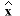 ea	Voltaje aplicado a la Armadura del Motor DCeb	Voltaje o fuerza Contra-electromotrizINDICE DE FIGURASPág.Figura 1-1:	Diagrama de Cuerpo libre del Sistema Péndulo Invertido	7Figura 1-2:	Comportamiento Dinámico del Sistema en Lazo Cerrado ante una señal Escalón con el uso de la Función de Transferencia	23Figura 1-3:	Comportamiento Dinámico del Sistema en Lazo Cerrado ante una señal Escalón en el Espacio de estados	31Figura 1-4:	Subsistema del Modelado Sistema Péndulo Invertido en Simulink	33Figura 1-5:	Respuesta de la Desviación Angular del Péndulo ante una señal Escalón como disturbio en Simulink	34Figura 1-7:	Respuesta del Desplazamiento del Carro ante una señal Escalón como disturbio en Simulink	34Figura 1-8:	Sistema Retroalimentado	40Figura 2-1:	Diagramas de Bloques del Sistema Péndulo Invertido	45Figura 2-2:	Diagramas de Bloques Simplificado del Sistema Péndulo Invertido	46Figura 2-3:	Trazo del LGR usando Matlab	51Figura 2-4:	Respuesta del Sistema ante una Señal Escalón como disturbio omitiendo los efectos de amortiguamiento	65Figura 2-5:	Respuesta del Sistema ante una Señal Escalón como disturbio considerando los efectos de amortiguamiento	66Figura 2-6:	Trazo del LGR para establecer el parámetro de ajuste	72Figura 2-7:	Trazo del LGR amplificado para establecer el parámetro de ajuste	73Figura 2-8:	Respuesta del Sistema de Control bajo una señal escalón como disturbio en base al método del LGR	74Figura 2-9	Respuesta Transitoria para una señal impulso con el uso del Controlador PID	78Figura 2-10	Diagrama de Bloques Global del Sistema Péndulo Invertido	80Figura 2-11:	Diagrama de Bloques Simplificado del Sistema Péndulo Invertido	80Figura 2-12:	Respuesta de las Variables de Salida del Sistema de control ante una señal escalón como Disturbio	83Figura 2-13:	Configuración Resultante del Sistema de Control utilizando Simulink	85Figura 2-14:	Velocidad de Respuesta del desplazamiento Angular del Péndulo por medio de Simulink en presencia de una señal escalón	86Figura 2-15:	Velocidad de Respuesta del desplazamiento Lineal del Carro por medio de Simulink en presencia de una señal escalón	86Figura 3-1:	Plano Complejo S	101Figura 3-2:	Velocidad de Respuesta mediante el uso del Método de Ubicación de Polos	104Figura 3-3:	Diagrama de Bloques usando Realimentación de Estado	105Figura 3-4:	Diagrama de Bloques incluyendo el Observador de orden Completo	116Figura 3-5:	Velocidad de Respuesta de las Variables Controladas con el uso de un Observador de Orden completo	120Figura 3-6:	Diagrama de Bloques del Sistema Péndulo Invertido en Simulink usando Realimentación de Estado	122Figura 3-7:	Velocidad de Respuesta de Desplazamiento Angular del Péndulo usando Realimentación de estado y una señal Escalón como disturbio	123Figura 3-8.	Velocidad de Respuesta de Desplazamiento lineal del Carro usando Realimentación de estado y una señal Escalón como disturbio	123Figura 4-1:	Ilustración que muestra la Energía requerida por el motor	138Figura 4-2:	Circuito Equivalente de un Motor DC controlado por Armadura	140Figura 4-3:	Conexión Dinámica del Péndulo-Motor	144Figura 4-4:	Equipo de Prueba para la determinación de la constate Par Motriz	148Figura 4-5:	Ilustración de los Equipos usados para determinar las constantes del motor	150Figura 4-6:	Ilustración del Reductor	155Figura 4-7:	Ilustración de la Prueba para determinar la Inercia del eje del Motor	158Figura 4-8:	Diagrama de Cuerpo Libre del Rotor por una barra adherida a su eje	159Figura 4-9:	Descripción del Sistema Motor, Reductos y Conjunto Carro – Péndulo	163Figura 4-10:	Trazo del LGR para determinar la reducción óptima	167Figura 4-11:	Trazo del LGR para determinar la reducción óptima amplificada	168Figura 4-12:	Modelo AC del Driver del Motor mediante parámetros Híbridos	191Figura 4-13:	Modelo AC del Driver del Motor mediante parámetros Híbridos en base al Teorema Millar	192Figura 4-14:	Amplificador Operacional Sumador Inversor	194Figura 4-15:	Respuesta Transitoria del Sistema de Control en base a LQR con una señal Escalón como disturbio	199Figura 4-16:	Diagrama de la Señal de flujo del Controlador	205Figura 4-17:	Configuración del modelo Sistema Péndulo Invertido en Simulink con LQR	208Figura 4-18:	Comportamiento Dinámico del Péndulo en base al Diseño LQR y con una señal Escalón como Disturbio	209Figura 4-19:	Comportamiento Dinámico del Carro en base al Diseño LQR y con una señal Escalón como Disturbio	209ÍNDICE DE TABLASPág.Tabla 1-1:	Parámetros del Sistema Físico Péndulo Invertido	22Tabla 1-2:	Instrucciones en Matlab con el Uso del la Función de Transferencia	22Tabla 1-3:	Instrucciones en Matlab con el uso del Espacio de Estados	30Tabla 2-1:	Instrucciones en Matlab para el trazo del LGR	50Tabla 2-2:	Instrucciones en Matlab para obtener la Respuesta del Sistema ante una señal Escalón como disturbio omitiendo los efectos e amortiguamiento	64Tabla 2-3:	Instrucciones en Matlab para establecer el Parámetro de Ajuste con las especificaciones de Desempeño en base el criterio de Routh y al LGR	71Tabla 2-4:	Comportamiento Habitual de Kp, Ki y Kd en la respuesta transitoria	76Tabla 2-5:	instrucciones en Matlab para la determinación de la respuesta transitoria en base al control PID	77Tabla 2-6:	Instrucciones en Matlab para el Análisis de la Variable no Controlada	82Tabla 3-1:	Instrucciones en Matlab para determinar la matriz de Ganancia de realimentación de Estado.	102Tabla 3-2:	Lista de sustituciones necesarias para escribir la ecuación para el observador de Orden Mínimo	112Tabla 3-3:	Instrucciones en Matlab para determinar K y L	119Tabla 4-1:	Tipos de Actuadotes a considerar	128Tabla 4-2:	Potencia del Motor	138Tabla 4-3:	Parámetros para determinar la Constante Par Motriz	150Tabla 4-4:	Parámetros para determinar la Constante Fuerza Electromotriz	151Tabla 4-5:	Parámetros para determinar la Resistencia de Armadura	151Tabla 4-6:	Valores experimentales para determinar la inercia del eje del Motor	161Tabla 4-7:	Parámetros Parciales Físicos del sistema	161Tabla 4-8:	Parámetros del Sistema Péndulo Invertido	172Tabla 4-9:	Instrucciones en Matlab para determinar los eigenvalores del la Matriz de Estado	186Tabla 4-10:	Instrucciones en Matlab para determinar K	198Tabla 4-11:	Instrucciones en Matlab para determinar L	202Tabla 4-12:	Lista de Componentes	212